Getting ready for your planning conversation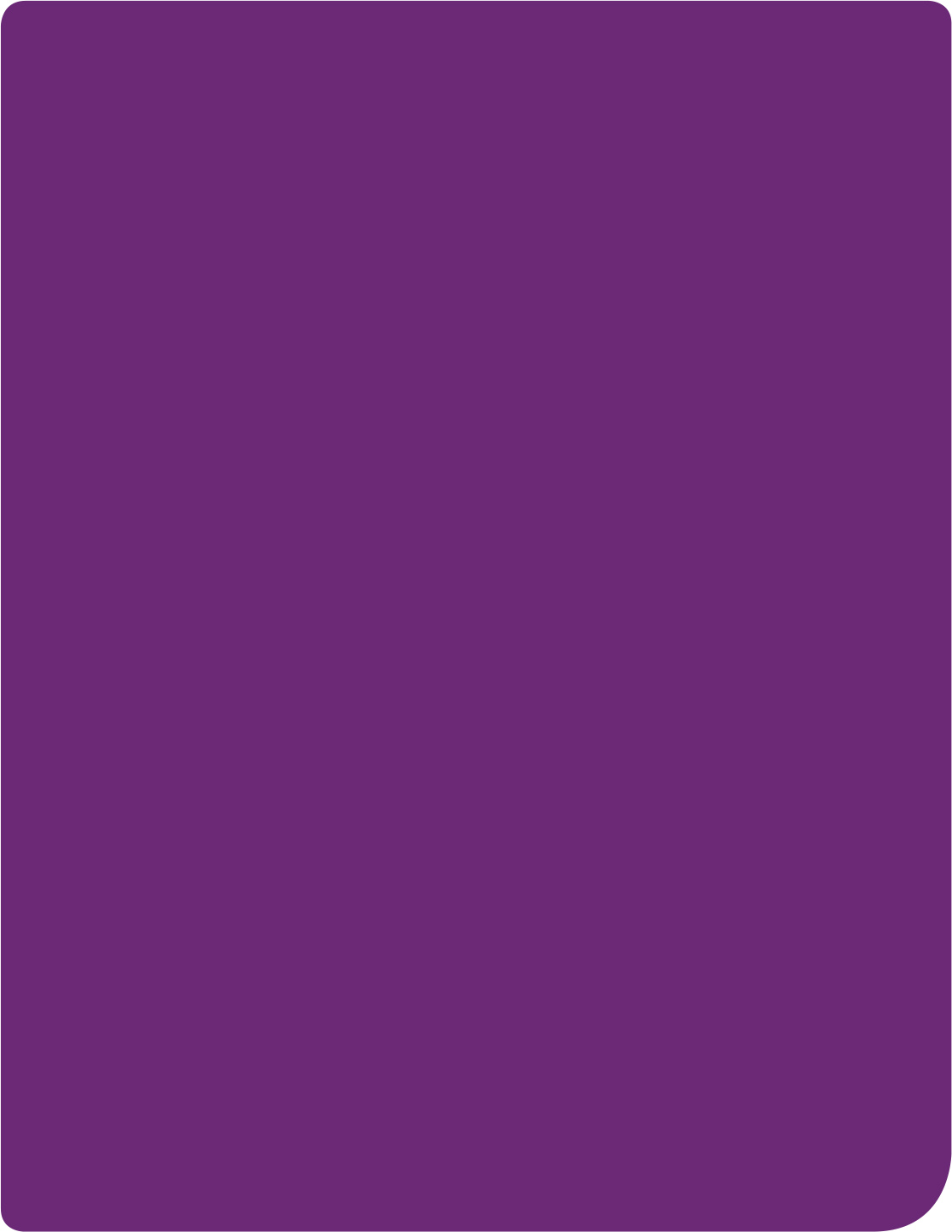 October 2016There are lots of things you can write down by yourself or with a family member, carer or provider to help you get ready for your first NDIS planning conversation. We will ask questions about how you are going in different areas of your life. This will help us to develop a plan that provides the right support for you. We will ask these questions again at plan reviews, so you can tell us how you are progressing, and if any adjustments need to be made. Information from these questions will also be important for tracking the progress of the NDIS, and will help to improve the Scheme for everyone. If possible, we will also interview a family member, to see how they are going as well. Here are some examples of things you will be asked about in your first NDIS planning conversation. Your personal details You will be asked your name, age, where you live and about your primary disability. Make sure you have all your personal details and any reports or assessments in one place to help with this. Your community and mainstream supports You will be asked about what support you currently receive from people in your life and in your local community. This can include things like health services or help at school and sports groups, as well as friends and family who help you. Write down your current supports.How you manage everyday activitiesWe’ll ask you questions about how you manage your everyday activities. This helps us to understand what your abilities are as well as what you might need, including equipment, accommodation or help to take care of yourself or your home.Write down what you would like to discuss.Your safety We’ll ask you some questions so you can let us know if there are any areas in your life where you may feel unsafe or where you might need extra help. We want to support people to learn how to do things safely.Write down what you would like to discuss.Setting your goalsWe’ll talk about your goals for the next 12 months and what you are hoping to achieve through your first plan, particularly about your immediate and essential needs.Goals could include: how you will increase choice and control in your life; learning and education; work; social and community activities; investigating housing options; or improving your health and wellbeing.We will also talk about how you are going to explore and develop your longer term goals over the next 12 months.Write down what you would like to discuss.Starting your plan We’ll ask you how you want to manage your plan. Your NDIS plan will include a statement about how NDIS funded supports will be managed. The plan must specify that funding is to be managed by:you or your nominee (such as Mum or Dad)a registered plan management provider, or the NDIA.The NDIS will work with you to start your plan.Write down what you would like to discuss. Next steps At the end of our conversation we’ll talk about the next steps, including your plan approval and starting to use the funding in your plan. For participants who will have an LAC to support them to implement their plan: A Local Area Coordinator (LAC) from an NDIS partner organisation will be in contact with you to discuss your plan, help you access supports and discuss your longer term goals under the NDIS. For participants who receive help from a Support Coordinator to implement their plan: Your plan will include funding for a Support Coordinator to help you implement your plan. Once your plan is approved, this person will contact you to discuss your plan, help you access supports and discuss your longer term goals under the NDIS. For participants who are self-managing: You will be contacted by the NDIS once your plan is approved and we will talk to you or your nominee about the opportunities and responsibilities of self-managing your plan. Write down what you would like to discuss. More informationwww.ndis.gov.au 1800 800 110 8am to 11pm (local time) Monday to Friday
For people with hearing or speech loss TTY: 1800 555 677 Speak and Listen: 1800 555 727For people who need help with English TIS: 131 450 Follow us on Twitter @NDIS Find us on Facebook Facebook/NDISAus*1800 calls from fixed lines are free. Calls from mobiles may be charged.